INSCRIPTION Accueil de Loisirs Inscription vacances d’automne 2021Nom du responsable légal:Commune:Tél. Domicile:                                    Tél. Travail:Cocher : J. pour la journée, M. pour le matin, am. pour l’après-midi, M+R si l’enfant part après le repas et R+am si l’enfant arrive juste pour le repas . Il est possible de réserver jusqu’à une semaine avant le début des vacances scolaires. Une annulation  est possible sans justification avec un délai minimum d'une semaine avant le premier jour d'ALSH de votre enfant.  Au delà toute réservation pour la période de vacances scolaires est due sauf en cas d'annulation justifiée par un avis médical. Dans les autres cas d'absence, la journée réservée sera facturée.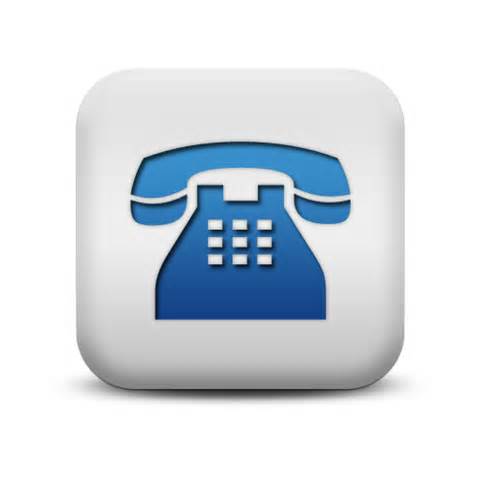 Prénom :Age :Prénom :Age :Prénom :Age :Prénom :Age :Prénom :Age :Prénom :Age :Prénom :Age :Prénom :Age :Prénom :Age :Prénom :Age :Prénom :Age :Prénom :Age :Prénom :Age :Prénom :Age :Prénom :Age :Prénom :Age :Prénom :Age :Prénom :Age :Prénom :Age :Prénom :Age :Prénom :Age :Prénom :Age :Prénom :Age :JJMMRAmAmJJJMRRAmAmJJJMMRRAmLundi25/oct.Mardi26/oct.Mercredi27/oct.Jeudi28/oct.Vendredi29/oct.Lundi01/nov.Mardi02/nov.Mercredi03/nov.Jeudi04/nov.Vendredi05/nov.